Baccalauréat Professionnel Maintenance des Système de Production Connectés 
Épreuve E2	PREPARATION D’UNE INTERVENTION 
Sous-épreuve E2. b	Préparation d’une intervention de maintenanceDQRConditionnement de liquides DOSAJET (Ravoux)                           Matériel autorisé :L’usage de la calculatrice avec mode examen actif est autorisé.   L’usage de calculatrice sans mémoire, « type collège » est autorisé :A l’occasion de la modernisation du système Dosajet, le bureau d’étude a fait le choix de remettre à neuf le poste de vissage. Il est décidé de procéder à cette intervention le Vendredi 22 février.Q1.1 – Indiquer les opérations principales à mettre en œuvre lors de l’intervention.Q1.2 – A l’aide du Dossier Technique et Ressources, lister et nommer les deux documents qui seront utiles pour l’intervention.Q1.3 – Compléter la gamme de repose du nouveau vérin montée/baisse V21.Vous devez planifier l’intervention en tenant compte des données ci-après.Q1.4 – Après avoir compléter le planning ci-dessous, indiquer les plages horaires d’intervention disponible.Vous avez à votre disposition le GEMMA (Guide d’Etude des Modes de Marches et Arrêts du système. (DTR 7)On considère que le système est en mode AUTO (bloc F1) et que les étapes 32 et 35 sont actives. Un problème survient et l’opérateur enclenche le bouton d’arrêt d’urgence du pupitre. Q1.5 – Dans quel bloc du GEMMA se trouve la machine ?	La machine se trouve dans l’état D1 : Figeage grafcet et mise hors énergie P.O. 	Décrire l’état de la machine (Actionneurs, énergie), en cochant la bonne case.Energie pneumatique : 	Alimentée □		Coupée □Energie électrique :		Alimentée □		Coupée □Vérin 6C :			Sous pression □ 	Hors pression □Moteur visseuse :		Hors tension □	Sous tension □	Q2.1 – Identifier les risques potentiels liés à votre intervention (cocher les risques identifiés)Quels sont les risques liés à l'intervention ?Q2.2 – En fonction des risques identifiés, identifier les moyens de préventionQ2.3 – Identifier et inventorier (à l’aide des illustrations ci-après) et cocher les moyens de prévention nécessaires à la réalisation de votre intervention.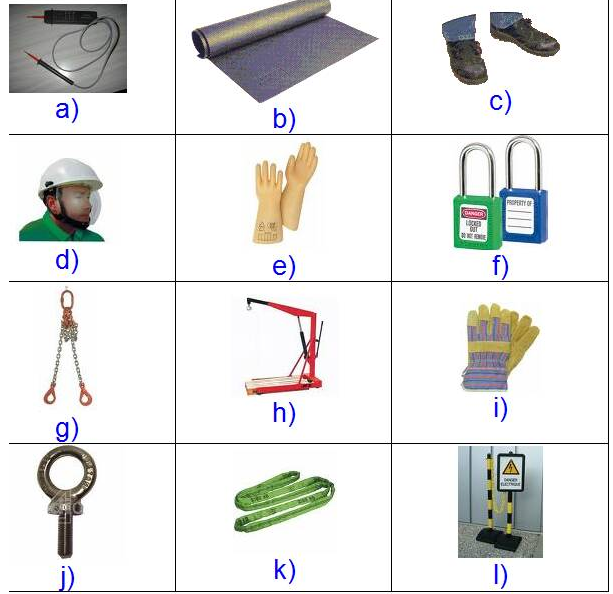 Q3.1 – Identifier les différentes consignations et les moyens à mettre en œuvre sur le système DosajetQ 3.2 – Lister chronologiquement les étapes de la consignation électrique Q3.3 – Quel doit-être votre niveau d’habilitation afin de réaliser le travail demandé, consignation comprise ? Sous la conduite de votre professeur et en fonction de ces consignes, procéder à la préparation de votre intervention.Q1Organiser son interventionDTR 4 à 18/18 Temps conseillé :10 minutesOpération 1Opération 2PageNom des documents                                                                      repose du système                                                                      repose du système                                                                      repose du systèmeN° OpérationDésignation de l’opérationObservation1Visser RDU sur le vérin V21Clé mixte 132Visser les 4 vis qui maintiennent le vérin V21 sur le support V4……... ………………………………………………………………………………..4 vis 4mm 6 pans creux3Visser les 3 vis qui maintiennent le support du vérin V4 sur la structure V2…………………………………………………………………3 vis 4mm 6 pans creux4Visser la vis épaulée V18 de la tige du vérin V21 (la liaison entre V21 et V1)………………………………………………………………………...5Récupération du vérin V21……………………………………………... ………………………………………………………………………………..6Récupérer le sous-ensemble Vissage et le transférer sur un établi…. ……………………………………………………………………………….Table élévatrice7Retirer le sous-ensemble V2 de la structure V3……………………….. ……………………………………………………………………………….2 vis 4mm 6 pans creux8Déconnexion électrique de l’alimentation du moteur et capteur ……………………………………………………………………………….Deux prises rapides9déconsignation pneumatique et électrique……………………………...……………………………………………………………………………….10Récupération du sous-système vissage sur le système complet……………………………………………………………………………….Le service maintenancePréconisations constructeur Maint 1 (vous)Dépose du vérin élévateur            : 2hMaint 2 Pose du nouveau vérin élévateur : 2hDéjà programmée à l’agenda Nombre d’intervenants : 2Réunion qualité (Maint 1) : 8h-10hHoraire journée Réunion sécurité (Maint 1) : 16h-17h8h-17h (pause déjeuner :12h-13h)Réunion fournisseur (Maint 2) : 9h-10hDate Vendredi 22 févrierVendredi 22 févrierVendredi 22 févrierVendredi 22 févrierVendredi 22 févrierVendredi 22 févrierVendredi 22 févrierVendredi 22 févrierVendredi 22 févrierVendredi 22 février8h-9h9h-10h10h-11h11h-12h12h-13h13h-14h14h-15h15h-16h16h-17hMaint 1Maint 2Intervention(s)Plages horairesQ2Les risques pour les biens et les personnesDTR 4 à 13/13 Temps conseillé :10 minutesRisques électriquesRisques d’incendieRisques de chute de hauteurRisques biologiquesRisques mécaniqueRisques liés aux agents biologiquesRisques pneumatiqueRisques pour la santéRisques liés à la manutention mécaniqueRisques de trébuchement, heurtBrancher le système à la terreMettre un masque à gazUtiliser un matériel de manutention de type « palan »Utiliser un casque mp4 anti-bruitCondamner la vanne d'alimentation en air compriméUtiliser un chariot élévateurSe protéger avec des équipements de protection individuelleMettre un cadenas de consignationRéaliser la consignation électriqueabcdefghijklQ3La consignation du systèmeDTR 4 à 18/18 Temps conseillé :10 minutesConsignationMoyenCadenas ÉtapesAction(s)1234B0B1VB2BC BRQ4Partie Pratique Sur le plateau technique Temps conseillé :90 minutesActions à mettre en œuvreActions à mettre en œuvreActions à mettre en œuvreEn autonomieEn autonomiePrésence évaluateurPrésence évaluateurPréparer son interventionPréparer son interventionPréparer son interventionQ4.1Identifier et situer le ou les dispositifs de sécurité interne du bien.Identifier et situer le ou les dispositifs de sécurité interne du bien.Consigner le systèmeConsigner le systèmeConsigner le systèmeQ4.2Consigner le système (en présence et après accord du professeur)Consigner le système (en présence et après accord du professeur)Préparer le bien Préparer le bien Préparer le bien Q4.3Préparer le bien pour une mise en servicePréparer le bien pour une mise en serviceQ4.4Déconsigner le systèmeDéconsigner le systèmeQ4.5Vérifier la présence et les niveaux des énergies d’alimentationVérifier la présence et les niveaux des énergies d’alimentationQ4.6Vérifier l’efficacité de la chaîne de sécuritéVérifier l’efficacité de la chaîne de sécuritéQ4.7Mettre le bien en position initialeMettre le bien en position initialeQ4.8Participer à la mise en œuvre des procédures de remise en serviceParticiper à la mise en œuvre des procédures de remise en serviceQ4.9Vérifier le bon fonctionnement du systèmeVérifier le bon fonctionnement du systèmeRespecter les règles environnementalesRespecter les règles environnementalesRespecter les règles environnementalesQ4.10Le respect des règles environnementales sera évalué tout au long de l’intervention (C1.62 et C1.63)Le respect des règles environnementales sera évalué tout au long de l’intervention (C1.62 et C1.63)Identifier et maîtriser les risques pour les biens et les personnesIdentifier et maîtriser les risques pour les biens et les personnesIdentifier et maîtriser les risques pour les biens et les personnesQ4.11La maîtrise des risques sera évaluée tout au long de l’intervention (C1.73 et C1.74)La maîtrise des risques sera évaluée tout au long de l’intervention (C1.73 et C1.74)